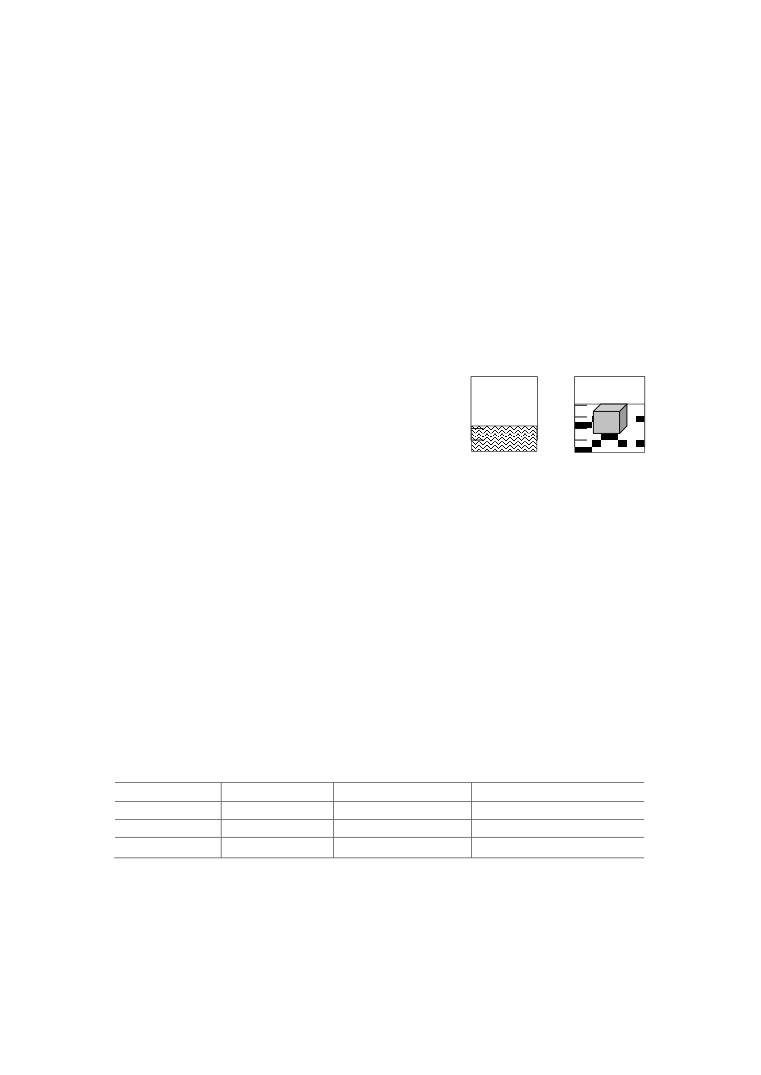 Α΄  ΓΥΜΝΑΣΙΟΥΕΡΩΤΗΣΕΙΣ1. Βάλτε σε κύκλο τη σωστή απάντηση. [2] 
	Ένας άνθρωπος έχει μεγαλύτερο βάρος :i)Στην Αθήνα.ii)Στην επιφάνεια της Σελήνης. iii)Στο Βόρειο Πόλο.iν)Στον Ισημερινό.v)Ίδιο παντού.2. Ένα σώμα έχει μάζα m=80g και το βυθίζουμε στον ογκομετρικό δοχείο του διπλανού 
σχήματος.  Η  πυκνότητα  του  υλικού  από  το  οποίο  είναι  κατασκευασμένο το  σώμα 
είναι:[3]ι)  ρ=6 g/cm3ιι) ρ=0,6 g/cm3	200 cm3ιι) ρ=0,8 g/cm	3	100 cm33.α) Αντιστοιχίστε τα  φυσικά μεγέθη της πρώτης στήλης με τις μονάδες, του διεθνούςσυστήματος, της δεύτερης στήλης: [3]μήκος	m3μάζα	sχρόνος	Kg/m3εμβαδόν	Kgόγκος	mπυκνότητα	m2β)Ποιές από τις μονάδες του S.I που αναφέρονται στη δεύτερη στήλη είναι βασικές (θεμελιώδεις) μονάδες και ποιές παράγωγες;4. α) Τι  είναι  τα  φυσικά  μεγέθη; τι  ονομάζουμε  μέτρηση  φυσικού  μεγέθους ; τι είναι  το  μέτρο; τι  είναι  η  αριθμητική  τιμή;β) Σημείωσε με  Φ όσες  από  τις  παρακάτω  έννοιες είναι  φυσικά  φαινόμενα  και  με Μ  όσες  είναι  φυσικά  μεγέθη. [3]α)κίνηση	β)χρόνος	γ)απόσταση	δ)πτώσηε)ταχύτητα	στ)βάρος	ζ)βροχή	η)αστραπή5     .Συμπληρώστε τον πίνακα. [4]ΥΛΙΚΑ	ΜΑΖΑ (g )	ΟΓΚΟΣ( cm3)	ΠΥΚΝΟΤΗΤΑ( g/cm3)ΓΥΑΛΙ	500	2,5ΞΥΛΟ	300	0,75ΧΑΛΥΒΑΣ	400	506.Τι ονομάζουμε μάζα και τι βάρος ενός σώματος; με ποια όργανο μετράμε τι μάζα; με 
ποιο το βάρος. Από τι εξαρτάται η τιμή του g στις διάφορες περιοχές στην επιφάνεια 
της γης ; [2]7.Ενα σιδερένιο δοκάρι έχει μήκος α=8,5m πλάτος β=20cm  και πάχος γ=10cm.Να 
βρεθεί η μάζα του αν γνωρίζουμε ότι η πυκνότητα του σιδήρου είναι  ρ=7,8 g/cm3 [3]